نَعَم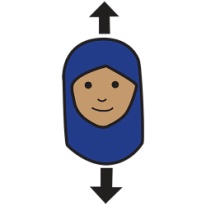 لَا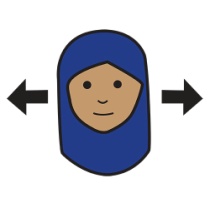 أَنْتِ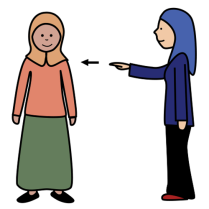 أَنَا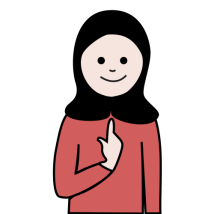 هُوَ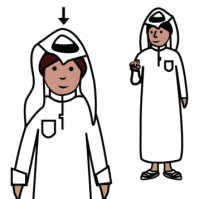 إِلَى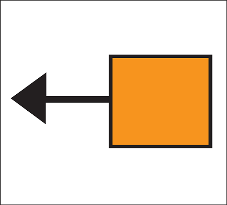 	أَذَهَبُ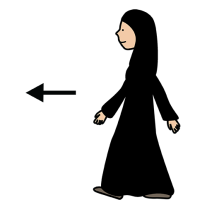 أُرِيدُ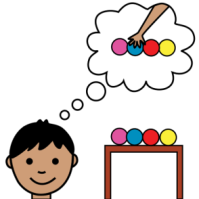 مَعَ السَّلَامَة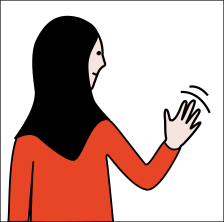 السَّلَامُ عَلَيْكُم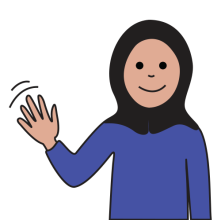 لَكِ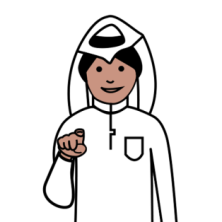 لِي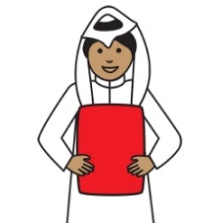 هِيَ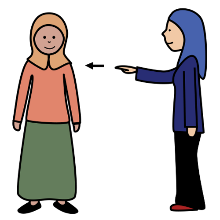 كَانَ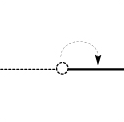 أَلْعَبُ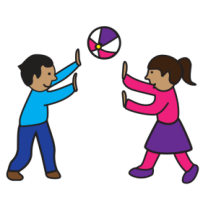 أَنمَع 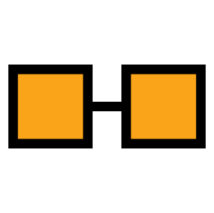 عَلَى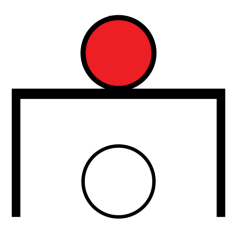 فِي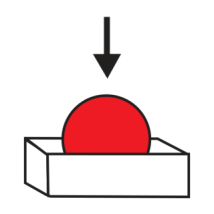 الحَمَّام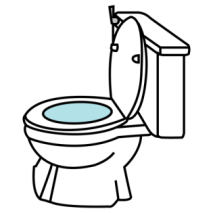 لَدَيَّ 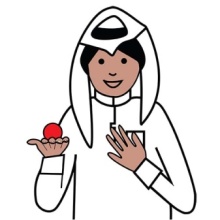 أَشْرَب 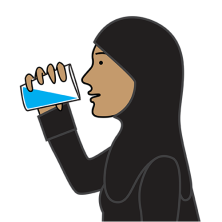 آكُل 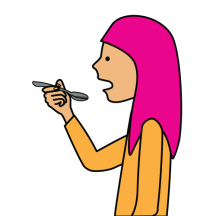 قِف  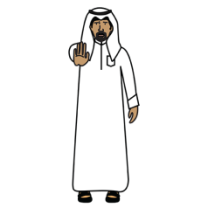 صَغِير 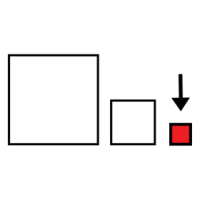   أكْثَرَ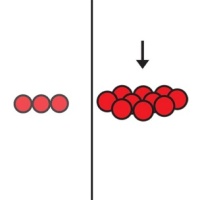 تَحت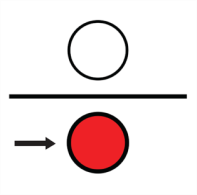 مَحْمُول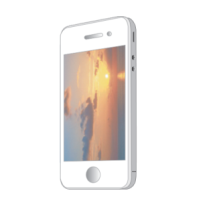  يَوْم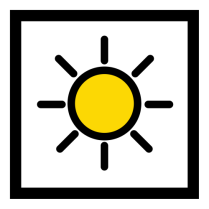 أَتَحَدَّث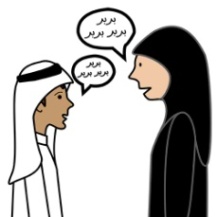  أَعمَلُ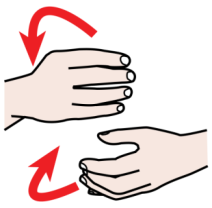 أَيْنَ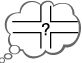 كَبِير 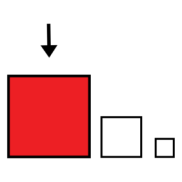 هَذَا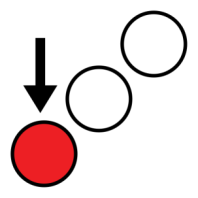 الآن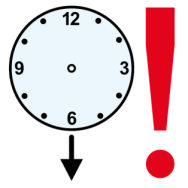 البَيْت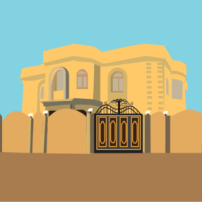 عَائِلة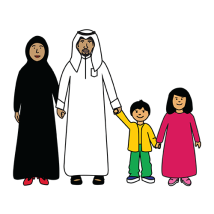 أَجْلِس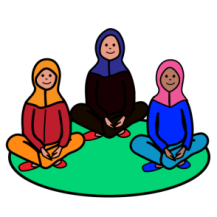 أَكْتُبُ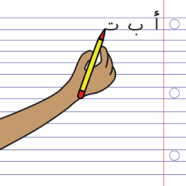 أَنَام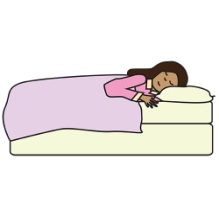 